Publicado en LATINOAMÉRICA el 23/11/2020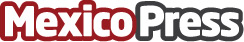 Bernardo Riveros, coach y estratega en desarrollo empresarial colombiano, recibe premio a la excelencia latina en CanadáBernardo Riveros, coach y estratega en desarrollo empresarial y personal, recibió el pasado 19 de Septiembre el Premio a la Excelencia Latina, otorgado por la organización sin ánimo de lucro Fuerza Latina y el Gobierno de la Provincia de Ontario, por su continuo apoyo al desarrollo humano y empresarial de la comunidad latina en CanadáDatos de contacto:Bernardo RiverosNota de prensa publicada en: https://www.mexicopress.com.mx/bernardo-riveros-coach-y-estratega-en_1 Categorías: Internacional Nacional Comunicación Emprendedores Recursos humanos Premios http://www.mexicopress.com.mx